Генеральному прокурору Российской ФедерацииИ.В. Краснову 125993, ГСП-3, Москва, ул. Большая Дмитровка, д. 15а, строен. 1 через интернет-приемную https://epp.genproc.gov.ru/web/gprf/internet-receptionОт ________________________________(ФИО)E-mail: ______________________________ Уважаемый Игорь Викторович! В последнее время в средствах массовой информации распространяется информация, исходящая от региональных органов исполнительной власти, осуществляющих государственное управление в сфере образования в субъектах Российской Федерации, согласно которой родители выпускников из детских садов и школ не смогут в 2021 году попасть на выпускные (“последние звонки”) и утренники к своим детям без наличия сертификата о вакцинации против новой коронавирусной инфекции, результатов тестирования (вариации: отрицательного результата тестирования на коронавирусную инфекцию, либо наличие антител), либо документа, подтверждающего медотвод от вакцинации. Указанное решение объясняется  борьбой с новой коронавирусной инфекцией.Так например,Глава Республики Башкортостан Радий Хабиров 12 мая 2021 года издал указ №УГ-227 (копию указа прилагаю) содержащий данные требования, родители смогут присутствовать на таком важном для всей семьи мероприятии, как последний звонок или детский праздник только при предоставлении своей медицинской документации.Статья в интернет-издании KALUGANEWS.COM: “В Калуге на выпускные в школы и детсады пустят только привитых от коронавируса родителей” (см. по ссылке: https://kaluganews.com/news/28400/): “Представители министерства образования и науки региона, отвечая на вопросы калужан в социальных сетях сообщают о том, что привитых или с отрицательным тестом на коронавирус родителей пустят на выпускной.«Несколько человек родителей, вместе с оператором или фотографом, могут быть допущены к празднику при наличии отрицательного результата тестирования на COVID-19 или при подтвержденном прохождении вакцинации. Всем участникам обязательно использование средств индивидуальной защиты», – комментируют в калужском министерстве”.Пост в социальной сети Инстаграм: https://www.instagram.com/p/COhlJeyBpv4/?igshid=6zni1rqqdpjlНа последний звонок вход невакцинированным родителям запрещен? Именно такой вопрос получили мы от подписчицы нашего Инстаграм-аккаунта @vestiorenburg. Оренбурженка прислал в директ скрин приказа министерства образования Оренбургской области. Один из пунктов гласит: «Допускать присутствие на мероприятиях родителей (законных представителей), имеющих информацию о вакцинации или невозможности вакцинации по медицинским показаниям, при наличии решения учредителя общеобразовательных организаций об участии родителей в мероприятиях с учётом эпидобстановки».В минобре эту информацию Вестираме подтвердили. Первый заместитель министра образования области Нина Гордеева уточнила, что данный приказ действительно существует. Вход на последний звонок разрешён вакцинированным родителям либо имеющим справку о медотводе. При этом собеседница редакции подчеркнула, что каждая школа будет принимать решение о присутствии родителей самостоятельно, исходя из эпидобстановки. Представитель минобра также рекомендует дождаться приказа губернатора.vestirama.ru”Социальные сети пестрят возмущенными постами и сообщениями родителей из многих уголков страны, включая Москву и Санкт Петербург, о том, что их не допускают в детские сады и школы на мероприятия, в некоторых случаях допуск разрешили ограниченному числу родителей – 10 человек от класса.Согласно пункту 1 статьи 64 Семейного кодекса Российской Федерации (далее - СК РФ) защита прав и интересов детей возлагается на их родителей. Родители являются законными представителями своих детей и выступают в защиту их прав и интересов в отношениях с любыми физическими и юридическими лицами, в том числе в судах, без специальных полномочий.В силу положений пункта 1 статьи 63 СК РФ родители имеют преимущественное право на обучение и воспитание своих детей перед всеми другими лицами. Преимущественное право родителей на воспитание и обучение своих детей закреплено также в пункте 1 статьи 44 ФЗ «Об образовании в РФ» от 29.12.2012 № 273-ФЗ.Органы государственной власти и органы местного самоуправления, образовательные организации оказывают лишь помощь родителям несовершеннолетних обучающихся в воспитании детей, охране и укреплении их физического и психического здоровья, развитии индивидуальных способностей и необходимой коррекции нарушений их развития.С учетом перечисленный норм права родители не могут быть ограничены в праве находиться рядом со своим ребенком, иметь к нему беспрепятственный доступ, в том числе в такой важный момент в его жизни, как выпускное мероприятие (“последний звонок”) из детского сада или школы.Кроме того, действующим законодательством не запрещено посещение родителями перечисленных мероприятий, не установлены правила такого посещения. Так, «Санитарно-эпидемиологические требования к устройству, содержанию и организации работы образовательных организаций и других объектов социальной инфраструктуры для детей и молодежи в условиях распространения новой коронавирусной инфекции (COVID- 19)» СП 3.1/2.4.3598-20 (утв. Постановлением Главного государственного санитарного врача Российской Федерации № 16 от 30.06.2020) не предусматривают запрета на посещение родителями учебных заведений для целей их сопровождения и не запрещают проведение какого-либо мероприятия для отдельных групп детей.Положениями санитарных требований СП 2.4.3648-20 «Санитарно-эпидемиологические требования к организациям воспитания и обучения, отдыха и оздоровления детей и молодежи»  (утв. Постановлением Главного государственного санитарного врача Российской Федерации № 28 от 28.09.2020) также не установлены какие-либо ограничения, связанные с допуском родителей на мероприятия.Любые медицинские вмешательства, в частности вакцинация, в Российской Федерации добровольны, п.1 ст. 20; пп. 8 п. 3 ст. 19 ФЗ № 323 «Об основах охраны здоровья граждан в Российской Федерации», ст. 5; п. 2 ст. 11 ФЗ № 157 «Об иммунопрофилактике инфекционных болезней».Также образовательные организации не являются лицами, которые в соответствии с пунктом 3 части 4 статьи 13 Федерального закона от 21.11.2011 N 323-ФЗ "Об основах охраны здоровья граждан в Российской Федерации" имеют право без согласия граждан запрашивать сведения, составляющие врачебную тайну, в виде сертификатов о вакцинации против новой коронавирусной инфекции, отрицательных результатов тестирования на новую коронавирусную инфекцию, медотводов от вакцинации.Таким образом, заявления должностных лиц  региональных органов исполнительной власти, осуществляющих государственное управление в сфере образования в субъектах Российской Федерации, противоречат законодательству Российской Федерации.Частью 9 статьей 13.15 Кодекса Российской Федерации об административных правонарушениях предусмотрена ответственность должностных лиц за распространение в информационно-телекоммуникационных сетях заведомо недостоверной общественно значимой информации под видом достоверных сообщений, создавшее угрозу причинения вреда жизни и (или) здоровью граждан, угрозу массового нарушения общественной безопасности либо угрозу создания помех функционированию или прекращения функционирования объектов жизнеобеспечения, транспортной или социальной инфраструктуры, кредитных организаций, объектов энергетики, промышленности или связи, если эти действия лица, распространяющего информацию, не содержат уголовно наказуемого деяния.Статьями 140 и 207.2 Уголовного кодекса Российской Федерации предусмотрена ответственность должностных лиц за предоставление гражданам неполной или заведомо ложной информации, за публичное распространение под видом достоверных сообщений заведомо ложной общественно значимой информации, если такие действия причинили вред здоровью, правам и законным интересам граждан.Согласно ст. 10 ФЗ № 2202-1 «О прокуратуре Российской Федерации» в органах прокуратуры в соответствии с их полномочиями разрешаются заявления, жалобы и иные обращения, содержащие сведения о нарушении законов. Решение, принятое прокурором, не препятствует обращению лица за защитой своих прав в суд. Решение по жалобе на приговор, решение, определение и постановление суда может быть обжаловано только вышестоящему прокурору. Поступающие в органы прокуратуры заявления и жалобы, иные обращения рассматриваются в порядке и сроки, которые установлены федеральным законодательством. Ответ на заявление, жалобу и иное обращение должен быть мотивированным. Если в удовлетворении заявления или жалобы отказано, заявителю должны быть разъяснены порядок обжалования принятого решения, а также право обращения в суд, если таковое предусмотрено законом. Прокурор в установленном законом порядке принимает меры по привлечению к ответственности лиц, совершивших правонарушения. Запрещается пересылка жалобы в орган или должностному лицу, решения либо действия которых обжалуются.В соответствии со ст. 26 ФЗ № 2202-1 «О прокуратуре Российской Федерации» предметом прокурорского надзора является соблюдение прав и свобод человека и гражданина федеральными органами исполнительной власти, Следственным комитетом Российской Федерации, представительными (законодательными) и исполнительными органами субъектов Российской Федерации, органами местного самоуправления, органами военного управления, органами контроля, их должностными лицами, субъектами осуществления общественного контроля за обеспечением прав человека в местах принудительного содержания и содействия лицам, находящимся в местах принудительного содержания, а также органами управления и руководителями коммерческих и некоммерческих организаций.На основании изложенного, ПРОШУ:Провести проверку изложенных фактов, не допустить нарушения преимущественного права родителей на обучение и воспитание своих детей перед всеми другими лицами, в том числе в части беспрепятственного посещения родителями выпускных мероприятий их детей из детских садов и школ.Не допустить нарушения прав родителей в части принуждения к вакцинации или предоставлению справок о медотводе, прививочных сертификатов, результатов тестирования на коронавирусную инфекцию и пр. в целях посещения выпускных мероприятий и праздников их детей из детских садов и школ.Принять меры прокурорского реагирования в отношении должностных лиц  региональных органов исполнительной власти, осуществляющих государственное управление в частности в сфере образования в субъектах Российской Федерации, в случае выявления в их действиях признаков противоправных деяний, предусмотренных ст. 13.15 КоАП РФ, ст.ст 140, 207.2 УК РФ, передать информацию об этом для возбуждения дела по подведомственности/подследственности.Приложение:Указ главы Республики Башкортостан (копия)«____»__________2021 года                                 _____________________________________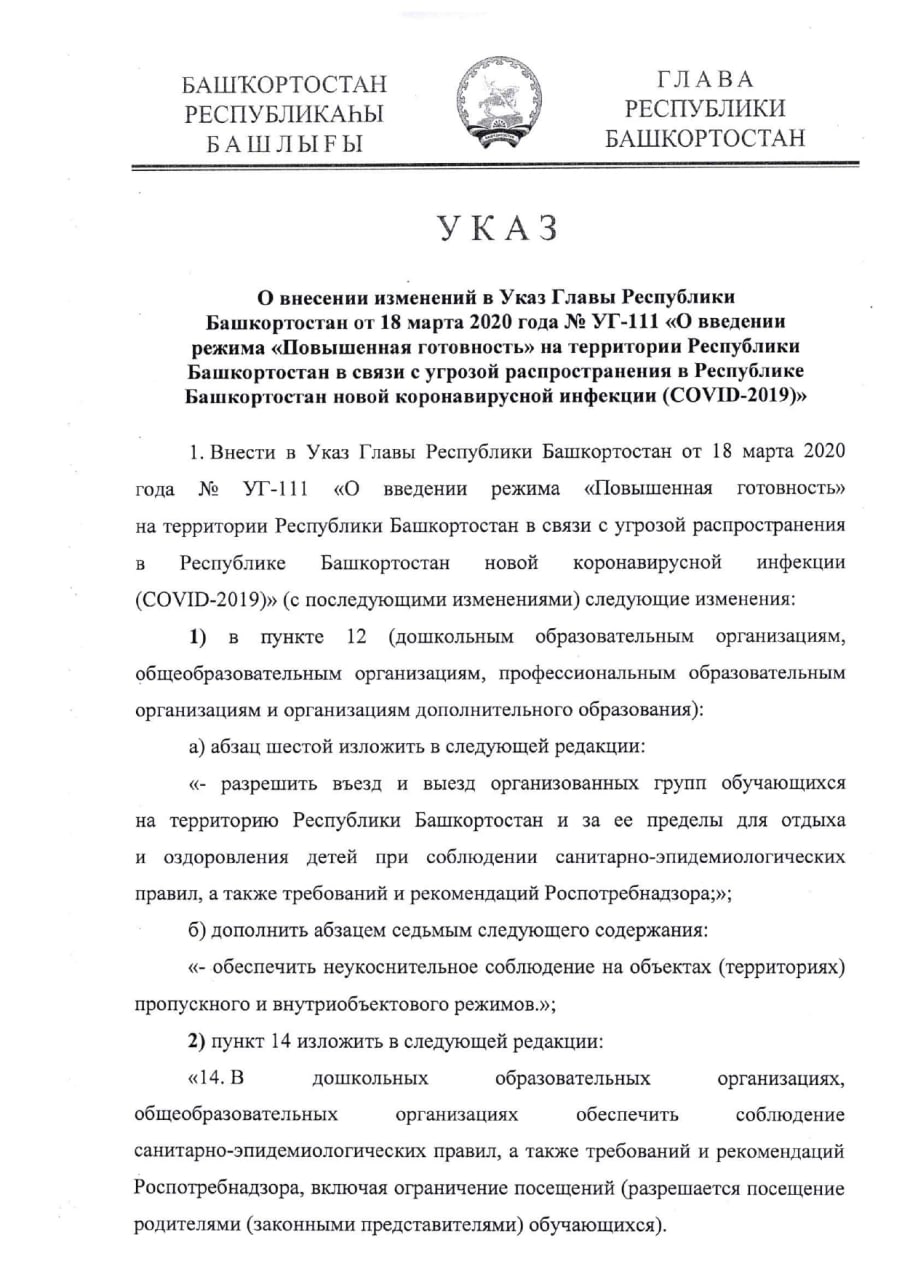 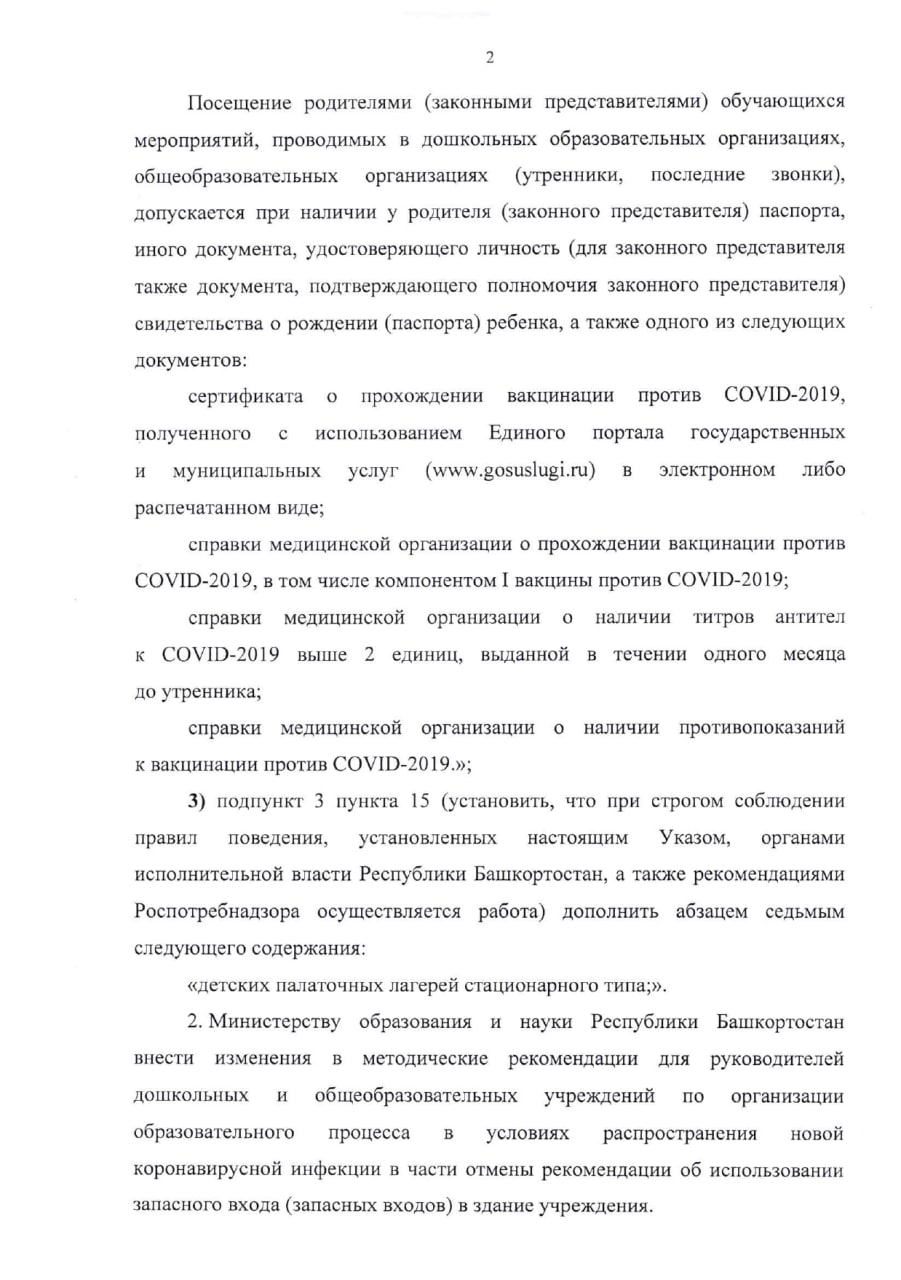 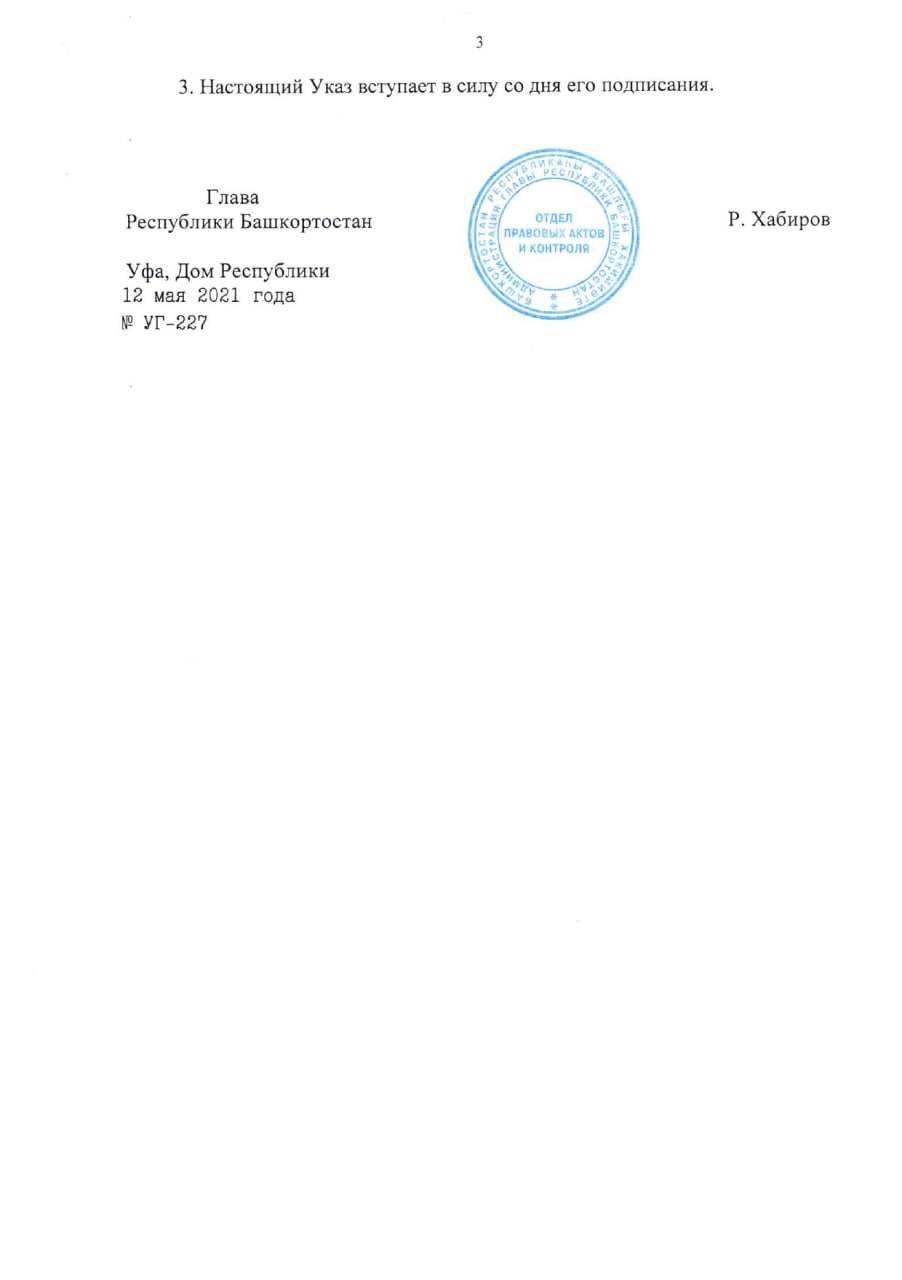 